「104年度北、中、南、東環境教育區域中心聯合成果發表會」
攤位活動規劃104年度「北、中、南、東環境教育區域中心聯合成果發表會」由南區環境教育區域中心統籌規劃辦理，本年度成果發表會將於104年10月31日（六）在高雄市國立科學工藝博物館舉辦。北、中、南、東等四區區域中心為多元呈現環境教育實施成效，四區區域中心除依據其年度工作成果規劃成果發表會之內容外，並搭配國立科學工藝博物館本身具環境教育特色之展館導覽、行動教具及體驗活動外，更與在地公務單位、環境教育場域、社區及人員夥伴結合進行「環境教育推廣成果展」，安排產、官、社區、民間團體、機構、場域之攤位設置、海報展示等活動，期望能呈現環境教育多元推廣面向。展示活動將結合行政院環境保護署104年度之環境教育推廣主題-「地方智慧年」，以「辦理具有在地特色、傳統或智慧之環境教育活動」及「設置蘊含在地特色、傳統或智慧與社區營造的環境教育設施場所計畫」作為展示特色，呈現今年度環境教育「在地化」、「生活化」及「跨域結合」之樣貌。成果發表各區域規劃：●成果發表區：地點：國立科學工藝博物館 北館 行政區地下一樓簡報室 AB103時間：104年10月31日（六） 08：30 ~ 16：45內容：由四區進行工作項目的成果發表。● 館內環教活動展演&體驗(集合區)：地點：國立科學工藝博物館 北館 平等大道廣場時間：第1場：09:30【莫拉克風災館】限30名 第2場：11: 00【氣候變遷館】限30名第3場：13:30【水資源館】限30名第4場：14:30【莫拉克風災館】限30名內容：至服務台報到後，領取活動辨別名牌集合後，統一帶隊至科工館館內環境教育展館導覽活動體驗。● 環境教育成果展示區(攤位區)：地點：國立科學工藝博物館 北館 平等大道廣場時間：104年10月31日（六）09：30 ~ 16：00內容：推廣活動並不收取任何費用，詳如擺攤說明●便當兌換位置&用餐區：餐卷兌換：參與者於服務台報到時，一併領取餐卷用餐兌換地點：國立科學工藝博物館 北館 B1餐廳「御禧」用餐時間：憑餐卷兌換便當，便當供應時間11:00至13:30請勿錯過用餐位置：「御禧」或各單位之攤位●集點卡兌換區＆服務台：地點：國立科學工藝博物館 北館 平等大道廣場時間：104年10月31日（六）09：30 ~ 16：00辦法：各參與本活動者，需至服務台，領取集點卡，每人限領取一張，並至各活動攤位蓋章集點，集滿10點，至服務台兌換科工館展場活動體驗券1張。攤位、體驗活動行程表104年度環境教育區域中心聯合成果發表會擺攤說明活動地點：國立科學工藝博物館平等大道（高雄市三民區九如一路720號）。攤位佈置時間：活動當日攤位請於09：00前完成報到與佈置完成，09:00-09:30皆必須參與開幕，攤位於16:00後，可開始撤場。活動不收取任何費用，擺攤內容建議如下：環境教育活動展示，且無商品販售之攤位可提供摺頁、文宣、紀念品、場域(單位)介紹說明等相關推廣資訊攤位以免費推廣為主準備互動遊戲，提供參與者集點貼紙，可兌換科工館體驗券南區將準備集點卡與集點貼紙。由攤位於參與者互動後，將集點貼紙貼於參與者的集點卡。並告知集點完成後可於服務台兌換科工館體驗券。環境教育終身學習護照活動推廣各環教單位可依需求自行選擇推廣終身學習護照之申請攤位活動以環境教育推廣、宣傳、體驗等相關活動為主，禁止提供仿冒品、藥品及違反善良風俗物品。單位之攤位需3張A1海報佈置，由南區統一製作、輸出及放置於「攤位物品儲藏室」，請將海報PDF檔於10月20日(二)前寄至huang@nkfust.edu.tw及 sh24erry@nkfust.edu.tw ，信件主旨及海報內容右下角註明「xxx單位攤位海報3之1、xxx單位攤位海報3之2…依此類推」，若未於10月20日前寄出之單位，煩請自行輸出並攜帶至現場。活動提供長條桌(180cm)一張，椅子二張，以及集點兌換用貼紙，提供電源，需自備延長線，活動結束時請確保桌椅清潔無損壞，若導致器材損毀請負責賠償。如活動當天無法前往，請於活動前一天告知。主辦單位可視天候或活動需求調整活動場地；如遇不克因素取消，由主辦單位主動聯絡各設攤攤位。聯絡方式：國立高雄第一科技大學 能源中心 黃先生/林小姐 (07)6011000 #2393上述未盡事宜，主辦單位有將隨時補充或修正。攤位申請網址:https://www.beclass.com/rid=1837ae4561b5405ef3be(攤位申請表的部分建議替換為攤位相關資料提供)104年度環境教育區域中心聯合成果發表會 攤位資料表104年度北、中、南、東環境教育區域中心聯合成果發表會議程104年度環境教育區域中心聯合成果發表會科工館平面圖成果發表場地平面圖：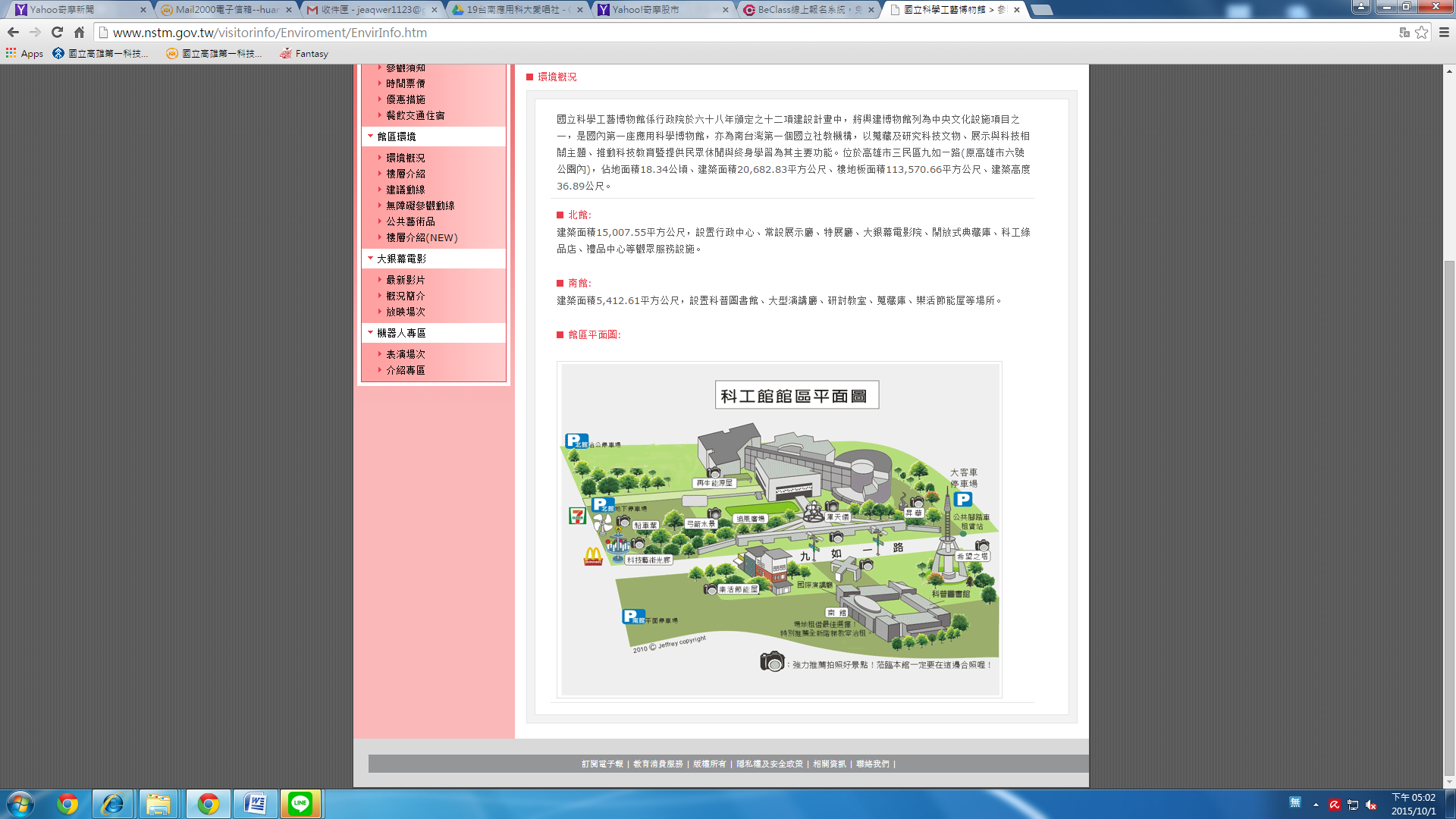 科工館交通資訊：高速公路南下
　由九如交流道下，右轉九如路至本館。 
 墾丁、恆春、林園方向來車- 
　由中山路右轉上高速公路，在中正交流道下左轉中正路，至大順路右轉，在覺民路口左轉至本館。
　由中山路右轉民權路，至民生路右轉，接民族路左轉，至九如路右轉至本館。 
 省道台南、岡山方向來車 -
　經民族路至大順路左轉，到覺民路右轉至本館。 
 屏東方向來車 -
　由鳳屏路轉鳳山市建國路，接高雄市九如路至本館。 
搭火車、台汽 -
　在高雄火車站下車，於前站轉搭60號公車至本館。
 搭高鐵、飛機或本市各地來 -
　搭乘高雄捷運紅線至高雄車站（R11）前站轉搭60號公車至本館，或乘捷運紅線至後驛站(R12)轉乘紅28接駁公車至本館。 
   ※備註：60號公車發車區間約10至20分鐘，紅28接駁公車發車區間約20至55分鐘。
   詳細發車時間及路線請參閱：http://www.stbus.com.tw/mrtredrouteR28.htm 
   高雄市公車即時動態資訊http://122.146.229.210/bus/Dybus.aspx?Lang=Tw
停車場：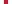 北館、南館皆設有收費停車場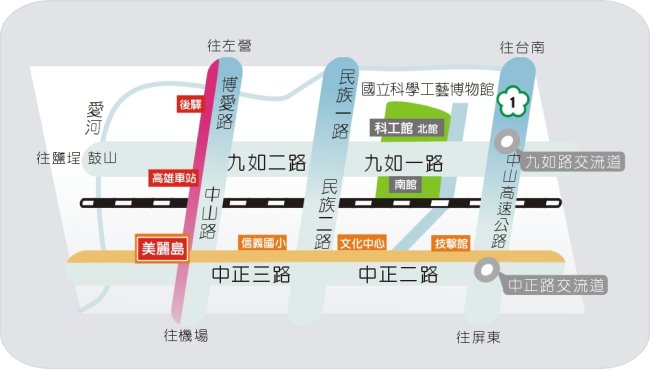 104年度環境教育區域中心聯合成果發表會住宿資訊104年度環境教育區域中心聯合成果發表會會場配置圖成果發表會場配置圖：規劃區域時間地點內容成果發表區09：00－16：45北館 行政區地下一樓簡報室 AB103由四區進行工作項目的成果發表。環境教育成果展示區(攤位區)09：30－16：00平等大道廣場推廣活動並不收取任何費用，詳如擺攤說明便當兌換位置&用餐區11：00－13：30北館 B1餐廳「御禧」憑餐卷兌換便當，請各單位留意時間集點卡兌換區＆服務台09：30－16：00北館 平等大道廣場服務台參與本活動者，請先至服務台，領取集點卡，每人限領取一張，並至各活動攤位蓋章集點，集滿10點，至服務台兌換科工館展場活動體驗券1張館內環教活動展演&體驗(集合區)第1場次09:30【莫拉克風災館】　　　第2場次11:00【氣候變遷館】
第3場次13:30【水資源館】
第4場次14:30【莫拉克風災館】　　　平等大道廣場-集合區（服務台旁）至服務台報到後，領取活動辨別名牌集合後，統一帶隊至科工館館內環境教育展館導覽活動體驗單位名稱聯絡人聯絡電話E-mail聯絡地址參與人數＿＿＿＿人飲食(填數量)飲食(填數量)＿＿＿＿葷＿＿＿＿素攤位內容(以貴單位
擺設主題填寫)注意事項□詳細擺攤說明如附件所示，請詳細閱讀後，依說明事項準備後續事宜□詳細擺攤說明如附件所示，請詳細閱讀後，依說明事項準備後續事宜□詳細擺攤說明如附件所示，請詳細閱讀後，依說明事項準備後續事宜□詳細擺攤說明如附件所示，請詳細閱讀後，依說明事項準備後續事宜時間活動議程活動議程2015年10月31日（六）　地點：國立科學工藝博物館平等大道2015年10月31日（六）　地點：國立科學工藝博物館平等大道2015年10月31日（六）　地點：國立科學工藝博物館平等大道8:30-9:00報到（主舞台區）報到（主舞台區）9:00-9:15開幕表演-（主舞台區）開幕表演-（主舞台區）9:15-9:30署長或副署長致詞（主舞台區）署長或副署長致詞（主舞台區）行政區地下一樓簡報室AB103館內環教活動展演&體驗9:30-10:30專業領導、研究評估之推動成效  主持人：東區中區：全國性環境教育卓越發展指引-25mins北區：環境教育區域中心設置發展願景、永續經營制度之研議及整合管理工具之規劃-25mins意見交流-10mins莫拉克風災館導覽10: 30-10:50茶敘茶敘10:50-11:50夥伴推廣之推動成效  主持人：中區東、南區成果發表-各25mins意見交流-10mins氣候變遷館導覽11:50-13:20午餐時間午餐時間13:20-14:20研究評估之推動成效  主持人：北區南區：環境教育機構永續經營制度之研議及擴大環教人員需求之研議-25mins東區：環境教育設施場所增能計畫之研議-各25mins意見交流-10mins水資源館導覽14:20-15:20增能學習之推動成效  主持人：南區北、中區成果發表-各25mins意見交流-10mins莫拉克風災館導覽15:20-15:35茶敘茶敘15:35-16:15本年度計畫推動亮點  主持人：南區四區成果發表-各10mins16:15-16:45綜合座談綜合座談16:45賦歸賦歸飯店電話地址備註京城大飯店07-3119906高雄市三民區九如二路362號科工館特約商店康橋商旅-建國館07-9665566高雄市苓雅區建國一路57號科工館特約商店康橋商旅-雄中館07-2875566高雄市三民區建國三路44號科工館特約商店康橋商旅-後驛九如館07-3153366高雄市三民區九如二路339號鄰近科工館都會商旅07-2813456高雄市前金區榮安街35號鄰近科工館奇異果快捷旅店-車站店07-3130888高雄市三民區大連街88號鄰近科工館奇異果快捷旅店-九如店07-9560604高雄市三民區九如一路790號鄰近科工館圓頂大飯店07-3852838高雄市807三民區大昌二路266號	鄰近科工館